Publicado en Madrid el 18/01/2024 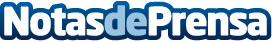 El XII CMJ abre su periodo de inscripciónAquellos interesados en asistir podrán beneficiarse de un descuento por pronto pago del 15% hasta el 1 de abrilDatos de contacto:Mari Carmen MartínezCongreso Mundial del Jamón91 721 79 29Nota de prensa publicada en: https://www.notasdeprensa.es/el-xii-cmj-abre-su-periodo-de-inscripcion_1 Categorias: Nacional Madrid Extremadura Industria Alimentaria Restauración Consumo Celebraciones Otras Industrias http://www.notasdeprensa.es